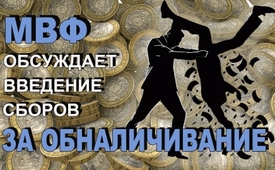 МВФ обсуждает введение сборов за обналичивание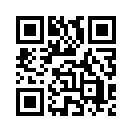 «Если ЕЦБ хочет отменить евро как наличные, то Германия должна вновь ввести немецкую марку. … Наличные деньги – это важный элемент свободы».  Ханс-Вернер ЗиннМВФ обсуждает введение сборов за обналичивание.
Европейский Центральный Банк (ЕЦБ) уже несколько лет работает над снижением основных процентных ставок с целью стимулирования роста экономики. Поскольку отрицательные процентные ставки по сберегательному счёту равнозначны постепенному отчуждению собственности, вкладчики могут защитить себя от потери стоимости путём снятия денег со счёта. Однако, такое независимое решение с их собственными активами ограничивает возможности влияния ЕЦБ. В рабочем документе МВФ о внедрении системы отрицательных процентных ставок предлагается обложить наличные деньги сбором, который эквивалентен процентной ставке, применяемой к вложенным активам. При отрицательной процентной ставке в размере, например, 5 %, снимая в банкомате 100 евро, на руки получаешь 95 евро. В результате этого резко снизится привлекательность наличных денег в качестве сбережений и платёжного средства, и будет проложен путь к их окончательной отмене. Немецкий экономист профессор Ханс-Вернер Зинн, бывший президент Института экономических исследований, комментирует: «Если ЕЦБ хочет отменить евро как наличные, то Германия должна вновь ввести немецкую марку. … Наличные деньги – это важный элемент свободы».от sih.Источники:www.mmnews.de/wirtschaft/120465-iwf-bargeldverbot-ab-2020-1
www.watergate.tv/iwf-waehrungsreform-und-bargeldabschaffung/
www.btc-echo.de/iwf-diskutiert-strafzinsen-auf-bargeld/Может быть вас тоже интересует:#Nalichnost - Наличность - www.kla.tv/NalichnostKla.TV – Другие новости ... свободные – независимые – без цензуры ...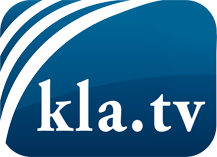 О чем СМИ не должны молчать ...Мало слышанное от народа, для народа...регулярные новости на www.kla.tv/ruОставайтесь с нами!Бесплатную рассылку новостей по электронной почте
Вы можете получить по ссылке www.kla.tv/abo-ruИнструкция по безопасности:Несогласные голоса, к сожалению, все снова подвергаются цензуре и подавлению. До тех пор, пока мы не будем сообщать в соответствии с интересами и идеологией системной прессы, мы всегда должны ожидать, что будут искать предлоги, чтобы заблокировать или навредить Kla.TV.Поэтому объединитесь сегодня в сеть независимо от интернета!
Нажмите здесь: www.kla.tv/vernetzung&lang=ruЛицензия:    Creative Commons License с указанием названия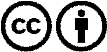 Распространение и переработка желательно с указанием названия! При этом материал не может быть представлен вне контекста. Учреждения, финансируемые за счет государственных средств, не могут пользоваться ими без консультации. Нарушения могут преследоваться по закону.